课程名称：管理系统中计算机应用课程代码：00051第一章  管理系统与信息技术应用一、单项选择题1.消费者之间相互采购产品或服务的交易形式属于（   ）。A.B2BB.B2CC.C2CD.C2B答案：C2.销售者是企业，而采购者是个人的电子商务类型是（   ）。A.B2BB.B2CC.C2CD.C2B答案：B3.电子商务的主要类型中，不包括（   ）。A.B2BB.C2CC.B2CD.B2G答案：D4.阿里巴巴电子商务网站属于（   ）。A.企业对企业（B2B）B.企业对个人（B2C）C.个人对个人（C2C）D.政府对企业（G2B）答案：A5.某客户在新光计算机公司的网站上购买一台打印机，这个交易的电子商务模式属于（   ）。A.B2BB.B2CC.C2CD.C2D答案：B6.按信息稳定性分类，将信息分为静态信息和（   ）。A.流动信息 B.动态信息C.随机信息 D.活动信息答案：B7.业务信息的特点不包括（   ）。A.信息来源广 B.数量大变化快C.信息使用寿命较短 D.工方法相对固定 答案：A8.按决策层次分类，企业中的信息处于最高层的信息是（   ）。A.战略信息B.战术信息C.业务信息D.决策信息答案：A9.在企业活动中，按管理层次分类处于最低层的信息是（   ）。A.战略信息 B.战术信息C.业务信息 D.决策信息答案：D10.下列说法中，错误的是（   ）。A.数据是逻辑的，是对信息的解释B.数据是对客观事物状态和特征的表述C.数据可以有多种形式D.数据是信息的重要来源答案：A11.信息从加工程度看，信息可以分为原始信息和（   ）。A.一次信息 B.二次信息C.变化信息D.随机信息答案：B12.信息时代是一个（   ）成为生产力的时代。A.资源B.资本C.能源 D.知识答案：D13.人类社会赖以生存和发展的三大资源要素不包括（   ）。A.物质B.精神C.能量 D.信息答案：B14.信息是管理中一项非常重要的（   ）。 A.技术B.方法C.资源D.数据答案：C15.对信息或数据的正确描述是（   ）。A.数据体现载体的含义B.数据体现载体的变化C.数据反映事物的本质D.信息反映事物的本质答案：D16.下列描述中，最符合解释信息间递归定义的是（   ）。 A.信息和数据是截然不同的 B.第一次加工处理的输入数据不是原始数据C.低层决策信息可作为高层处理的输入数据D.管理信息分为内部和外部信息答案：C17.企业管理信息可以分为战略信息、战术信息和业务信息，其中战略信息的（   ）。A.加工方法灵活性低B.信息来源单一C.精确程度要求不高 D.使用寿命不长答案：C18.数据处理的过程是从（   ）。A.知识到信息的转换B.信息到知识的转换C.据到信息的转换D.信息到数据的转换答案：C19.以下关于反馈的说明中正确的是（   ）。A.有反馈才有管理B.信息流不可反馈C.反馈是干扰信息D.物流是可反馈的答案：A20.下列说法错误的是（   ）。A.信息是数据的载体B.数据是物理的C.信息是释义的D.信息比较稳定答案：A21.信息的生命周期不包括（   ）。A.捕获B.存储 C.使用 D.消亡答案：B23.信息的可用性至少应包括及时性、适用性、经济性和（   ）。A.准确性B.完整性C.安全性D.可靠性答案：A23.信息符合时效性要求，内容不过时，是指信息的（   ）。A.相关性B.可靠性C.及时性D.安全性答案：C 24.与材料（物质）、能量一起构成人类赖以生存的三大资源是（   ）。A.数据B.信息C.土地D.海洋答案：B25.ENIAC研制成功的时间是（   ）。A.1945年B.1946年C.1947年D.1948年答案：B26.第四代计算机的主要电子元件是（   ）。A.电子管B.晶体管C.中小规模集成电路D.大规模集成电路答案：D27.信息的生命周期不包括（   ）。A.捕获B.存储 C.使用D.消亡答案：B28.信息的可用性不包括（   ）。A.及时性B.准确性C.安全性D.经济性答案：C29.下列选项中，属于动态信息的是员工的（   ）。A.性别B.出生日期C.工作量D.入职时间答案：C30.产品结构属于（   ）。A.静态信息B.动态信息C.战略信息D.战术信息答案：A31.管理信息的完整性是指（   ）。A.信息没有遗漏重要事实B.信息来源清晰可靠C.可以用于不同用户D.信息与用户问题相关答案：A32.下列不是管理信息的特点是（   ）。A.数据来源的广泛性B.信息资源的共享性 C.信息形式的多样性D.信息价值的确定性答案：D33.管理信息的正确性是指（   ）。A.信息内容正确反映客观现实B.信息没有遗漏重要事实C.信息符合时效性D.信息来源可靠答案：A34.“生成信息的成本不应高于信息的价值的（   ）。A.完整性B.经济性C.安全性D.可检验性答案:B35.在管理领域，20世纪70年代以前是使用（   ）为主是时代。A.微型计算机B.小型计算机C.中型计算机D.大型计算机答案：D36.信息系统的用户多数是（   ）。A.计算机专业人员B.非计算机专业人员C.管理人员D.业务人员答案：B37.下列说法正确的是（   ）。A.信息的及时性、准确性和适用性都以经济性为基础B.信息的经济性、准确性和适用性都以及时性为基础C.信息的及时性、准确性和适用性都以准确性为基础D.信息的及时性、准确性和适用性都以适用性为基础答案：A38.“能有效防止未授权用户接触和使用信息”是指信息的（   ）。A.经济性B.安全性C.可访问性D.可处理性答案：B二、名词解释题39.摩尔定律答案：单块微处理器芯片上的所集成的晶体管数目大约每年增长一倍，后来又修改为每二年增加一倍。40.信息答案：是对事物运动状态和特征的描述。41.数据答案：是载荷信息的物理符号。42.移动商务答案：指利用智能手机、PDAs、掌上电脑等无线终端设备，借助移动通信平台开展的电子商务业务。43.电子商务答案：在因特网等相关技术的支持下，产品、服务及信息的买卖交易和支付过程可以通过电子化和数字化方式实现，这种商务运营方式被称为电子商务。44.静态信息答案：具有相对的稳定性，可以用计算机文件和数据库，进行相对长久的保存。45.动态信息答案：往往反映业务活动的或进程的实时状态，时效性较强，信息内容随时提取和更新。46.管理信息答案：那些对人们所从事的社会经济活动有用的、可影响和控制生产、服务或经营活动的信息统称为管理信息。47.信息采集答案：包括对信息的收集和处理，它是选题策划的直接基础和重要依据。信息采集工作最后一个步骤的延伸，成选题策划的开端。48.物联网答案：是以互联网为基础的泛在网络，联网的对象从专门的计算机拓展到了所有的常规物品。三、简答题49.简述电子商务对企业运作的影响。答案：（1）推动企业的业务流程全面实现电子化和数字化；（2）推动了各个行业的经营运作流程转向电子化和数字化；（3）使电子化及数字化应用延伸到经济活动中的所有主体。50.简述信息技术对企业的作用。答案：（1）提高企业的生产率；（2）减少浪费、降低成本；（3）改善和提高决策质量；（4）改善客户关系；（5）开发新的战略性应用；（6）构建更为有效的商业。51.简述：企业中的信息按照决策层次划分为哪几层？答案：可以划分为战略信息、战术信息和业务信息三层。52.简述信息技术与企业生存紧密相关性的主要表现。答案：（1）企业对信息和信息传递系统的依赖性越来越强；（2）信息系统的脆弱性和风险威胁越来越广泛；（3）信息和信息系统投资成本问题越来越突出；（4）技术引发的组织变革和商业模式变革越来剧烈；（5）技术创建就业机会和降低成本的潜力越来越明显。53.简述信息和数据的区别。答案：信息和数据核心区别是：数据是对事物状态和特征的表示符号，是信息的载体，信息是对数据的解释，是数据含义的载体。54.简述：为什么管理信息的价值具有不确定性？答案：信息的价值取决于它对使用者帮助的大小，而帮助大小及信息用途不是稳定的数量值，它受多种因素影响，而且随时间、场合等变化。55.简述管理信息的基本性质。答案：正确性、完整性、及时性、可靠性、相关性、层次性、简单性、经济性、安全性、可出理性、可访问性、可检验性。56.简述管理信息的主要特点。答案：（1）数据来源的广泛性；（2）信息来源的共享性；（3）信息形式的多样性；（4）信息发生、处理、使用在时空上的不一致性；（5）价值的不确定性；（6）价值生命周期的主管性。57.简述管理信息的生命周期。答案：捕获、组织、处理、使用、消亡。58.简述：基于计算机的信息系统（CBIS）的优越性有哪些？答案：（1）支持数据的自动化系统采集，改进数据采集的质量，精细程度和保真水平更高；（2）高速度、高质量地完成海量数据的存储、查询和运算，迅速输出结果；（3）半自动化的业务流程和手工处理的自动化；（4）以较低的成本实现海量数据安全、快速传递，不受时间和空间的限制；（5）以多种方式和途径生动表现信息内容，并超过人们的想象力；59.简述信息的可用性至少包括哪些方面？答案：信息的可用性包括及时性、准确性、适用性、经济性。60.简述用户在信息系统改善中的主要作用。答案：（1）信息系统是一个与用户需求逐步贴合、逐步改进的过程。（2）信息系统的建设要求用户支持和参与，甚至是由用户主导或发起的。（3）系统开发中的人机交互设计、运营流程改善、资源服务、信息提供方式等，都需要在用户参与下完成。（4）高质量的信息系统都是信息技术专家和用户相互学习、沟通和配合的成果。第二章  应用信息系统一、单项选择题61.系统的特征不包括（   ）。A.不相关性B.目的性C.环境适应性D.整体性答案：A62.在信息系统中，将数据的分类、排序、运算和分析的过程称为（   ）。A.信息采集B.信息存储 C.信息处理D.信息输出答案：C63.下列选项中，属于企业运行操作层的业务是（   ）。A.数据采集B.汇总报表C.市场分析D.投资计划答案：A64.按决策层次分类，可将管理信息分为（   ）。A.决策信息、策略信息、业务信息B.决策信息、战术信息、过程信息C.战略信息、战术信息、业务信息D.战略信息、战术信息、过程信息答案：C 65.基层业务人员和管理人员使用的信息是（   ）。A.战略信息B.战术信息 C.原始信息D.业务信息 答案：D66.中层管理人员所使用的信息是（   ）。A.战略信息B.战术信息C.原始信息D.业务信息 答案：B67.企业中支持管理层运作的信息系统被称为（   ）。A.决策支持系统B.管理信息系统C.业务处理系统D.企业资源规划系统 答案：B68.企业层中支持操作层运作的信息系统是（   ）。A.业务处理系统B.管理信息系统C.决策支持系统D.流程信息系统答案：A69.根据信息系统与企业组织之间的关系，可以将信息系统分为组装间系统、部门级系统和（   ）。A.业务级系统B.区域间系统C.企业级系统D.企业间系统答案：C70.超市的收付款系统属于（   ）。A.决策支持系统B.管理信息系统C.业务处理系统D.企业资源规划系统答案：C71.火车订票系统属于（   ）。A.业务处理系统B.专家信息系统C.决策支持系统D.主管信息系统答案：A72.网上预订机票系统属于（   ）。A.联机事务处理系统B.管理信息系统    C.业务处理系统D.决策支持系统答案：A73.人们日常生活和工作接触最多的信息系统是（   ）。A.专家系统B.主管系统C.决策支持系统 D.业务处理系统答案：D74.企业管理信息可以分为战略信息、战术信息和业务信息，其中战略信息的（   ）。A.加工方法灵活性低B.信息来源单一C.精度程度要求不高D.使用寿命不长答案：C75.临时的项目报表属于（   ）。A.周期性报表B.列外报表C.需求报告D.推式报告答案：B76.对用户查询的响应属于（   ）。A.周期性报告B.例外报表   C.需求报告D.推式报告答案：C77.负责管理企业资金的运作的是（   ）。A.会计系统B.生产管理信息系统C.市场营销信息系统D.财务系统答案：D78.主要服务对象位于企业操作和执行层面的信息系统是（   ）。A.业务处理系统B.管理信息系统C.专家系统D.决策支持系统答案：A79.下列选项中，不属于管理信息系统特点的是（   ）。A.数据资源的广泛性B.信息价值的确定性C.信息资源的共享性D.信息形式的多样性答案：B80.MIS是一个以（   ）为主导的系统。A.计算机B.网络通信设备C.人D.软件答案：D81.基层业务人员和管理人员使用的信息是（   ）。A.战略信息B.战术信息C.原始信息D.业务信息答案：D82.管理信息系统概念的正确描述之一是（   ）。 A.由计算机、人等组成的社会技术系统 B.由计算机、网络等组成的应用系统C.由计算机、数据库等组成的信息处理系统 D.由计算机、数学模型等组成的管理决策系统答案：A83.经理信息系统的特征是（   ）。 A.信息提取方便、提供企业关键成功因素的信息、自动识别例外情况B.系统主要应用数据和模型进行决策分析研究，需要模型库的支持 C.易于为非计算机专业人员以交互会话的方式来使用 D.系统支持并代替高层管理者制定决策 答案：A84.组织的最高层管理者定制的决策支持系统（   ）。A.ESB.EISC.DSSD.ERP答案：C85.ES不具备有的功能是（   ）。A.咨询功能B.学习功能C.教育功能D.决策功能答案：D86.以下哪个不是决策支持系统DSS具有的特点（   ）。 A.主要针对管理人员经常面临半结构化的决策问题 B.系统主要应用数据和模型进行决策分析研究，需要模型库的支持 C.易于为非计算机专业人员以交互会话的方式来使用 D.系统支持并代替高层管理者制定决策 答案：D87.管理系统中计算机应用不需要具备哪个基本条件（   ）。 A.科学的管理基础 B.领导的支持和参与：抓好规划、抓好决策、抓好落实 C.建立专业人员队伍和培训D.具有较好的企业文化答案：D88.下列不属于当代综合性TPS的特点是（   ）。A.广覆盖B.传输距离近C.高传输速率D.可用性高答案：B89. DSS不包括（   ）。A.数据管理B.模型管理  C.运算管理D.知识管理答案：C90.农业领域采用的诊断植物的计算机程序属于（   ）。A.群决策支持系统B.专家系统C.主信息系统D.商业智能答案：B91.旨在改善企业与客户关系的系统称为（   ）。A.EISB.SCM C.CRMD.ERP答案：C92.决策支持系统的英文是（   ）。A.DSSB.MISC.ERPD.EDP答案：A93.制造业的管理信息系统的第三代是（   ）。A.MRP系统 B.MRPII系统C.MRPIII系统D.ERP系统答案：D94.下列说法错误的是（   ）。A.ERP系统具备复杂性B.ERP是企业级的信息系统C.ERP软件是最终产品D.ERP软件具有模块化结构答案：D95.下列说法正确的是（   ）。A.ERP系统是组织间的信息系统   B.ERP系统是企业中跨部门信息系统C.SCM系统是组织间的信息系统    D.SCM系统是企业中跨部门信息系统答案：C96.下列选项中，属于企业管理控制层的业务是（   ）。A.数据采集B.汇总报表C.市场分析D.投资规划答案：B97.BPR是指（   ）。A.因特网服务者B.业务流程重组实施C.企业资源规划D.供应链管理 答案：B98.SCM系统是指（   ）。A.企业资源规划B.供应链管理C.客户关系管理D.决策支持系统答案：B二、名词解释题99.系统答案：是指彼此关联且与环境相关联的元素组成的集合。100.信息系统答案：是指以信息处理服务为主要活动的，人机交互的，计算机应用系统。也被称作基于计算机的信息系统。101.虚拟企业答案：是由独立分布的机构、公司或个人组成的、临时或永久的集合体。组织成员之间借助信息及通信技术提供互补的能力，共享资源以完成该“企业”的经营过程。102.业务处理系统（TPS）答案：又称事务处理系统，它服务对象位于企业的操作和执行层面。主要处理企业的日常业务，实现处理环节商业是自动化和规范化。103.管理信息系统答案：是一个以人为主导，利用计算机硬件、软件、网络通信设备以及其他办公设备，进行信息的收集、传输、加工、储存、更新和维护，以企业战略竞优、提高效率为目的，支持企业高层决策、中层控制、基层运作的集成化的人机系统。104.决策支持系统答案：用来描述为组织中高层管理者服务的，以数据分析为特点的、具有灵活的信息系统。105.商业智能答案：随着万维网、企业内部网、数据仓库和数据挖掘等技术的发展，DSS的资源基础和应用方式更加多样化，出现了智能化查询和服务支持系统。这种普及化的应用被称为商业智能。106.主管理信息系统(EIS)答案：是为组织的最高层管理者，定制的决策支持系统。107.专家系统答案：是一种模拟专家决策能力的计算机系统。108.群决策支持系统（GDSS）答案：是一种基于计算机的群体合作支持系统。109. ERP答案:企业资源规划，是指建立在信息技术基础上，以系统化的管理思想，为企业决策层及员工提供决策运行手段的管理平台。110.供应链管理系统(SCM)答案：是一种组织间信息系统（IOS），可跨越组织边界传递信息。111．客户关系管理系统（CRM）答案：是企业中跨部门整合的信息系统。是帮助企业管理和供应商的关系，使规划、货源组织、生产过程、产品流通和服务最优化。112.虚拟团队答案：是由真实的个人组成的工作团队。人员可以分别在不同地点、甚至从未见过面，完全凭借电话、网络、可视图文等沟通手段组成虚拟的工作环境，彼此按流程工作，合作完成事先拟定的工作目标。三、简答题113.简述系统具有的主要特征。答案：（1）系统的整体性；（2）系统的相关性；（3）系统的目的性；（4）系统的环境适应性。114. 简述信息系统的定义。答案：信息系统是指以信息处理服务为主要活动的，人机交互的计算机应用系统，也被称作基于计算机的信息系统。115.简述信息系统的功能？答案：（1）信息的采集；（2）信息的存储；（3）信息的处理；（4）信息的输出；（5）信息的控制。116.简述信息的分类。答：企业的信息系统分类可以横向分类和纵向分类。（1）横向分类：包括战略规划层、管理控制层、运行操作层。（2）纵向分类；分成不同的职能部门。117.简述：根据信息系统与企业组织之间的关联关系可以分为哪几种？答：可以分为部门信息系统、企业级信息系统和组织间信息系统。118.简述虚拟企业的主要特点。答：虚拟企业没有总部办公室或多层的组织结构，成员分别隶属与不同的厂商、顾客、甚至同行对手。他们是通过网络汇聚而成的组织集合，主要以整合资源及能力、共享技术、分摊费用、满足市场机会为目的。如在某些大型工程的招标中，由多家企业优势部门组成的联合性组织，竞标实力可超过任何单一的企业。119.简述TPS的功能。答：主要功能是支持组织基层，或前端业务机构的具体管理事务。120.简述OLTP的特点。答案：（1）OLTP是实时性系统；（2）大量客户可远程接入系统，提交服务申请（事务），系统能够正确处理多客户申请的并发操作；（3）系统会快速捕获数据并立即做出响应，完成该项事务的处理；（4）系统及时保存和更新数据库文件后，立即向客户返回信息；（5）OLTP能够保证系统业务处理和响应的时间符合用户需求，并保证操作流程的顺畅。121.简述管理信息系统最核心的功能。答案：最核心的功能是高质量地生成职能部门所需要的信息报表。122.简述决策支持系统的构成。答案：决策支持系统是由数据管理、模型管理和知识管理三部分为基础，加上人工会话界面构成的。（1）数据管理功能可从企业数据库和数据仓库中提取和复制资源到DSS；（2）模型管理功能可保存和管理DSS运算方法和模型；（3）对模型的选择和使用等需要有专门的知识管理能力；（4）会话界面是用户与DSS之间沟通的接口。123.简述DSS的特点。答按：为组织中高层管理者提供服务，以数据分析为特点，具有高度灵活性：（1）是以数据管理、模型管理和知识管理三部分为基础，加上人机会话界面构成的；（2）数据管理功能可从企业数据库和数据仓库中提取和复制资源到DSS；（3）模型管理功能可保存和管理DSS运算方法和模型；（4）对模型的选择和使用等需要有专门的知识管理能力；（5）会话界面是用户与DSS之间沟通的接口。124.简述EIS的特点。答案：（1）EIS只提供高管所关注的关键性信息；（2）EIS具有定制能力，根据每个高层主管的特点和要求，对相关信息集成、筛选和过滤；（3）EIS的使用异常简便，适合主管操作，能帮助他们迅速沟通和处理问题；（4）EIS的信息提供方式非常灵活，界面清晰、友好、支持用户对数据进行深度查询，具备“数据下钻”的能力。125.简述：为什么EIS要有“数据下钻”的能力？答案：使初始信息提供简洁、焦点清晰、使数据可追溯，方便高管自主查询，并找到问题源头。126.简述GDSS的作用。答案：（1）用来充分发挥时效优势，充分有效地传递消息；（2）抑制群体合作过程中的各种消极行为；（3）有效保存必要的消息记录，改进群体决策过程中的效率和质量；（4）提升决策群体的满意度。127.简述：什么是流程整合型系统？答案：主要包括流程整合组织内部流程的ERP系统，整合上游流程的SCM系统和整合下游流程的CRM系统。ERP系统是企业级的信息系统，SCM系统是组织级的信息系统，CRM系统是企业垮部门的信息系统128.简述ERP的功能。答案：用一个整合的系统协调企业的关键业务过程，使业务信息在销售、生产、财务、人力资源等多个部门间无缝流动，实现企业内部信息的高度共享和及时传递，有效控制企业中各个业务环节的衔接过程，消减低效流程，增强管理的有序性和透明化。129.简述ERP的作用。答案：可以从企业整体层面管理内部资源，包括人、财、物和产、供、销等各个方面，解决各部门系统分割状态下导致的效率低下问题。130.简述：信息技术如何能够改善供应链的运作？答案：可以精确决定作业时间，快速传递和跟踪订单，降低库存成本，按需生产，追踪产品物流，追踪产品设计的变化，提高供应链整体的运行效果。131.简述客户关系管理CRM的定义。答案：客户关系管理CRM是企业中跨部门整合的信息系统，它以外部资源——客户为中心而建立，旨在提高企业对客户的关注程度，改善企业与客户之间的关系。132.简述CRM的主要构成及各模块的作用。答案：客户关系管理CRM是企业中跨部门整合的信息系统，它以外部资源——客户为中心而建立，旨在提高企业对客户的关注程度，改善企业与客户之间的关系。CRM的主要模块构成有：沟通和账户管理模块、销售模块、营销和订单模块、客户服务与支持模块、客户留住及忠诚计划模块。（1）沟通和账户管理模块通过集中的客户数据存储了不同客户接触点的相关信息，供所有部门访问和使用。（2）销售模块可以提供数据资源，提醒销售人员开展相应的服务。（3）营销和订单模块可以收集客户反映的数据，分析客户或潜在客户的价值。（4）客户服务与支持模块提供数据库的实时访问能力，如呼叫中心，可将客户服务转给适宜的服务支持人员。（5）客户留住及忠诚计划模块帮助企业识别和分析客户价值，给他们以回报，设法实现客户价值最大化。第三章  管理系统的信息化平台一、单项选择题133.今后计算机技术的发展方向不包括（   ）。A.高性能B.微型化C.专业化D.智能化答案：C134.下列不属于硬资源的是（   ）。A.计算机系统平台B.理论规则C.通信及网络平台D.数据库平台答案：B135.在通信平台上可以完成（   ）。A.信息存储B.信息传输C.信息加工D.标准制定答案：B136.一个完整的微型计算机系统应当包括（   ）。A.硬件系统和软件系统B.主机、键盘和显示器C.主机和外部设备D.操作系统及应用软件答案：A137.计算机硬件体系结构是有五部分构成的，最早提出这个结构的科学家命名，叫做（   ）。A.图灵结构B.爱因斯坦结构C.爱迪生结构D.冯.诺伊曼结构答案：D138.分布式平台的优点不包括（   ）。A.用户使用方便B.系统设计灵活C.局部使用方便D.不会造成数据的不一致性答案：D139.计算机的操作系统是（   ）。A.系统软件B.编译软件C.高级语言D.应用软件答案：A140.第二代计算机的主要电子器件是（   ）。A.电子管B.晶体管C.中小规模集成电路D.大规模集成电路答案：B141.常见的WORD程序是（   ）。A.应用软件B.通用应用软件C.系统软件D.专用应用软件答案：A142.数据通信系统模型的要素不包括（   ）。A.源点B.处理系统C.传输系统D.接收器答案：B143.蓝牙最大的传输距离是（   ）。A.5M B.8MC.10MD.15M答案：C144.抗干扰性最好的传输介质是（   ）。A.双绞线B.同轴电缆C.光缆D.微波答案：C145.包交换也称为（   ）。A.电路交换B.报文交换C.分组交换D.专线连接交换答案：B146.开放式系统互联参考模型是国际标准化组织于（   ）。A.1980年提出来的B.1977年提出来的C.1979年提出来的D.1981年提出来的答案：B147.城域网的工作范围一般是（   ）。A.900kmB.120kmC.800kmD.160km答案：D148.IPV6中IP地址的长度为（   ）。A.32位B.56位C.128位D.256位答案：C149.网页浏览服务HTTP的端口号是（   ）。A.21B.23C.80D.110 答案：C150.主要的云计算服务模式不包括（   ）。A.IAASB.TAASC.PAASD.SAAS答案：B151.OSI模型的第2层是（   ）。A.网络层B.传输层C.物理层D.数据链路层答案：D152.下列IP地址合法的是（   ）A.257.3.25.33B.192.168.4.5    C.120.111.115.300D.101.184.10.16.5答案：B153.远程登录服务Telent的端口号是（   ）。A.21B.22C.23D.24答案：C154.网络协议的要素不包括（   ）。A.语法B.语义C.词法D.定时答案：C155.下列说法正确的是（   ）。A.ERP系统是组织间的信息系统B.ERP系统是企业中垮部门整合的信息系统C.SCM系统是组织间的信息系统D.SCM系统是企业中垮部门整合的信息系统答案：C156.数据库管理系统的英文缩写是（   ）。A.DBB.DBSC.DBASD.DBMS答案：D157.数据仓库的特点不包括（   ）。A.面向事务B.集成C.相对稳定D.反映历史变化答案：A158.下列说法正确的是（   ）。A.在图像、文字和声音三种媒体中，文字所包含的信息量是最大的B.在图像、文字和声音三种媒体中，图像所包含的信息量是最大的C.在图像、文字和声音三种媒体中，声音所包含的信息量是最大的D.图像、文字和声音三种媒体中，所包含的信息量是一样的答案：C159.数据库管理系统的核心工作是（   ）。A.进行数据定义B.进行数据操纵C.对数据库的运行进行管理D.对数据库进行建立和维护答案：C160.在计算机内部，信息是以（   ）数字形式存在的。A.二进制B.八进制C.十进制D.十六进制答案：A161.目前已颁布的动态图像及其伴音信号的数字压缩编码国际标准不包括（   ）。A.MPEG-1B.MPEG-2C.MPEG-3D.MPEG-4答案：C162. MPEG-1标准的压缩比规定为（   ）。A.50:1B.60:1C.100:1D.150:1答案：A163.无线电波的频率范围是（   ）。A.100 KHZ—10GHZB.200 KHZ—20GHZC.300 KHZ—30GHZD.400 KHZ—40GHZ答案：C164.物联网的层次不包括（   ）。A.感知层B.网络层C.会话层D.应用层答案：C二、名词解释题165.信息基础处理平台答案：信息处理的主体是各行业的人，客体是以各种数据为载体而存在的信息，而为进行信息处理提供技术。答案：计算机网络、电信网络和广播电视网络。166. C/S与B/S答案: 客户端/服务器模式，浏览器/服务器模式。167.软件答案：是一系列按照特定顺序组织的计算机数据和指令的集合，是用户与硬件之间的接口，用户通过软件与计算机进行交流。 168.数字图像技术答案：就是对图像进行计算机处理，使其更适合人眼或仪器分辨，并获取其中的信息。169.数据通信答案：它是依照一定的通信协议，利用数据传输技术在两个终端之间传递数据信息的一种通信方式和通信业务。170.串行通信答案：只为信息传输设置一条通道，数据的一个字节每一个Bit（位）依次在这条通道上传输。171.网络协议答案：任何两台计算机要进行通信，必须使它们采用相同的信息交换规则。计算机网络中，用于规定信息的格式以及如何发送和接收信息的一系列规则。172.局域网答案：是指范围在几百米到十几千米内办公楼群或校园内的计算机相互连接所构成的计算机网。173.物联网答案：是通过传感器、射频识别（RFID）技术、全球定位系统、红外感应器、激光扫射器、气体感应器等信息传感设备，并按照一定的协议，将各种物品与互联网连接起来进行信息交换和通信，以实现对物品进行识别、定位、跟踪、监控和管理的一种网络形式。174.云计算答案：是一种基于因特网的超级计算机模式，它是分布式计算、并行计算机和网络计算等计算机技术的发展和商业化的产物。175.蓝牙答案：通过传感设备，将物品与互联网连接起来，实现对物品进行识别、定位、跟踪、监控和管理的一种网络形式。176.数据库DB答案：以一定的组织方式将特定组织各项应用相关的全部数据组织在一起并储存在外存储器上所形成的、能为多个用户共享的、与应用程序彼此独立的一组相互关联的数据集合。177.数据库系统答案：是指以计算机系统为基础，以数据库方式管理大量共享数据的综合系统。178.元数据答案：是描述数据仓库内数据的结构和建立方法的数据。179.数据集市答案: 是为特定的应用目的或应用范围，而从数据仓库中独立出来的一部分数据，也可称为部门数据或主题数据。180.数据仓库答案: 是一个对历史数据进行收集和分类处理的集成化系统。是一个面向主题的、集成的、相对稳定的、反映历史变化的数据集合，用于支持企业或组织的决策分析处理。三、简答题181.简述信息处理基础平台的构成？ 答案：主要包括计算机系统平台、通信及网络平台、数据库平台等硬资源，以及系相关的理论、方法、标准、规则、制度、政策等软资源。182.简述信息处理软资源包括的内容及作用？答案：软资源主要指实现信息处理所必须的相关的理论、方法、标准、规则、制度和法规等。它们控制和管理着参与信息处理的计算机、通信设备。数据库技术等实体平台以及人的活动，实现信息的采集、传输、加工、存储和利用等处理功能。183.简述信息处理硬资源包括的内容？答案：硬资源包括主要包括计算机系统平台、通信及网络平台、数据库平台等硬资源。184. 简述数据库系统发展经历哪几个阶段？答案：经历了三个阶段：人工管理阶段、文件管理阶段和数据库阶段。185.简述集中式平台的优缺点？ 答案：优点：终端可以使用功能简单而便宜的微机和其他终端设备，网络的规模越大，整体费用就越低。缺点：一是由于所有终端的运算和处理都在中央系统完成，必须通过网络进行结果的读取，而网络速度的瓶颈会制约子女系处理的速度；二是每个终端用户的信息处理需求是不一样的，要使中央系统能满足所有用户的需求，就要配置各种应用程序和资源，这就会造成系统效率不高。186.简述分布式平台的优缺点？ 答案：优点：系统设计灵活，用户使用方便，很多个性化的需求可以在用户计算机上满足，不必占用服务器的资源；每台计算机都可以拥有和保持本地所需要的数据和文件，从而减少了数据传输的成本和风险；在分布式数据库中，数据存储于许多存储单元中，但任何用户都可以进行访问，可以使局部发生的故障不会影响到全局等等。    缺点：由于数据可以存储在用户各自的系统上，而不是统一在中央系统中，有可能造成数据的不一致性，需要设计专门的数据存取方案来解决；此外，分布式平台对于用户端的维护和管理提出了比较高的要求。187.简述冯.诺伊曼计算机所包括的五大部分？答案：五大部分是控制器、存储器、运算器、输入设备和输出设备。188.简述计算机的功能？ 答案：（1）把需要的程序和数据送至计算机中。（2）必须具有长期记忆程序、数据、中间结果及最终运算结果的能力。（3能够完成各种算术、逻辑运算和数据传送等数据加工处理的能力。（4）能够根据需要控制程序走向，并能根据指令控制机器的各部件协调操作。（5）能够按照要求将处理结果输出给用户。189.简述媒体在计算机领域中的含义？ 答案：有两个含义，一个是指用来存储信息的实体，如软盘、硬盘和光盘等；另一个是指信息的载体，如文本、图形、图像、动画、音频和视频等。190.简述虚拟现实技术？答案：虚拟现实技术又称人工现实或灵境技术，它是在许多相关技术（如仿真、计算机图形学、多媒体等）的基础上发展起来的一门综合技术，是多媒体技术发展的更高境界。虚拟现实技术提供了一种完全沉侵式的人机交互界面，用户处于在计算机产生是虚拟世界中，无论是看到的、听到的，还是感觉到的都像在真实的世界里的一样，并通过输入和输出设备可以同虚拟现实环境进行交互。191.简述计算机发展的五个阶段采用的基本部件？答案：第一代（1945—1954）电子管和继电器。第二代（1955—1964）晶体管。第三代（1965—1974）中小规模集成电路。第四代（1975—1990）大规模集成电路。第五代（1991—至今）高性能微处理器。192.从通信双方的信息交互方式来看，通信系统可以分为哪三种？答案：单向通信、双向交替通信、双向同时通信。193.简述通信系统的编码方式？答案：（1）模拟数据的模拟信号编码。（2）模拟数据的数字信号编码。（3）数字数据的模拟信号编码。（4）数字数据的数字信号编码。194.传输介质分为几类？有线传输介质和无线传输介质有哪些？答案：传输介质分为2类。有线传输介质有：（1）双绞线（2）同轴电缆（3）光纤。无线传输介质有：（1）无线电波（2）微波（3）红外线（4）蓝牙。195.简述计算机网络的主要特点？ 答案：（1）信息传递（2）资源共享（3）增加可靠性（4）提高系统处理能力。196. 简述计算机网络的开发体系结构（OSI）模型？答案：（OSI）模型分为7层：（1）物理层（2）数据链路层（3）网络层（4）传输层（5）会话层（6）表示层（7）应用层。197.简述 TCP/IP协议体系分为几层？ 答案：TCP/IP协议体系分为4层：（1）应用层（2）传输层（3）网络层（4）网络接口层。198. FTP、Telnet、http协议的端口号分别是多少？答案：FTP的端口号分别是21，Telnet的端口号分别是23， http的端口号是80。199.简述物联网的必要条件？ 答案：（1）具有信息接收和发送器件 （2）具有一定的存储功能（3）具有中央处理器（4）具有操作系统（5）有可被识别的唯一标号（6）遵循物联网的通信协议。200.物联网的感知层有哪些感知终端？RFLD技术与物联网有什么关系？答案：主要包括各种温度传感器、浓度传感器、湿度传感器、二维码标签及其读写器、RFLDB标签及其读写器、摄像头、GPS等感知终端。201.简述云计算的特点？ 答案：（1）虚拟化技术（2）安全性和可靠性（3）灵活方便地获取服务（4）高性价比。202.简述云计算的服务模式？ 答案：云计算的服务模式分为3种：（1）基础设施服务（IAAS）（2）平台服务（PAAS）（3）软件服务（SAAS）。203.简述数据库系统发展阶段？答案：（1）人工管理阶段（2）文件系统阶段（3）数据库管理阶段。.204.简述数据库系统的组成？答案：（1）数据库（2）硬件支持系统（3）软件支持系统（4）数据库管理员（5）用户。205.简述数据库管理系统的功能？答案：（1）数据定义功能（2）数据操纵功能（3）数据库的运行管理功能（4）数据库建立和维护功能。206.多媒体有哪些的特点？答案: 多媒体特点是：（1）集成性（2）独立性（3）数据量大（4）实时性（5）交互性。207.数据仓库有哪些的特点？答案: 数据仓库特点是：（1）面向主题（2）集成（3）相对稳定（4）反映历史变化第四章数据库系统一、单项选择题208.概念模型也称为（   ）。 A.逻辑模型B.数据模型C.信息模型D.物理模型答案：C209.实体具有的特性称为（   ）A.属性B.码C.存储D.传输答案：A210.下列说法错误的是（   ）。 A.实体可以是具体的物体B.实体不可以是抽象的概念C.实体具有的特性都称为属性D.属性的取值范围称为该属性的域答案：B212.作为模型应当满足的条件不包括（   ）。A.真实反映物质本身B.容易被人理解C.便于在计算机上实现D.本身就是真实事物答案：D213.在E-R模型中，表示实体的是（   ）。A.矩形B.菱形C.正方形D.椭圆形答案：A214.专门的关系运算不包括（   ）。A.选择运算B.投影运算C.交运算D.连接运算答案：C215.顾客与商品之间的联系是（   ）。A.一对一联系B.一对多联系 C.多对一联系D.多对多联系答案：D216.在E-R图，       表示（   ）。A.联系B.实体C.属性D.值答案：B217.传统的集合运算不包括（   ）。A.交B.投影 C.并D.差 答案：B218.关系模型中元组与SQL中的（   ）相对应。A.行B.列C.表D.键答案：A219.下列范式中最低范式是（   ）。A.5NFB.BCNFC.2NFD.3NF答案：C220.使用SQL语言进行数据查询时使用的动词是（   ）。A.SELECTB.CREATEC.DROPD.ALTER答案：A221.一张二维表对应一个（   ）。A.元组B.关系C.交运算D.记录答案：B222.VisuAl FoxPro不支持SQL的语句是（   ）。A.SELECT语句B.REVOKE语句C.ALTER语句D.UPDATE语句答案：B223.关系模型的主码与VisuAl FoxPro中的（   ）相对应。A.记录B.结构C.主索引D.候选索引答案：C224.VisuAl FoxPro中的索引种类不包括（   ）。A.主索引B.单列索引C.候选索引D.唯一索引答案：B225.下列说法正确的是（   ）。A.一个关系中只能有一个候选码B.一个关系中可以有多个候选码C.外码所在的关系叫做参照关系D.可以作为候选码的属性也称非主属性答案：C226.由属性名组成的表头称为（   ）。A.关系B.关系型C.域D.参照关系答案：C227.关键成功要素法在（   ）年被提出的。A.1970B.1971C.1972D.1973答案：A228.用于存储OLE对象的数据是（   ）。A.日期型数据B.逻辑型数据  C.备注型数据D.通用型数据  答案：D229.在SQL Server2000中，每个表最多可以建立（   ）个非聚集索引。A.248B.249C.250D.251答案：B230.学校和校长之间的联系是（   ）。A.一对一联系B.一对多联系C.一对一联系D.多对多联系答案：A231.在SQL中数据操纵的命令动词不包括（   ）。A.INSERTB.UPDATEC.CREATED.DELETE答案：C232.下列说法错误的是（   ）。A.实体可以是具体的物件B.实体不可以是抽象的概念C.实体可具有的特性都称为属性D.性的取值范围称为该属性的域答案：B二、名词解释题233.概念模型答案：也称为信息模型，是从人对现实世界的认识出发，根据建筑的需要将具体的事物抽象为便于理解和研究的模型。234.码答案：在众多属性中能够唯一标识（确定）实体的属性或属性组称为实体的码。235.实体型答案;用实体名及描述它的各属性名，可以刻画出全部同质实体的共同特征和性质，被称为实体型。236.关系答案：一张二维表对应一个关系。237.属性答案：二维表的每一列叫做一个属性。238.元组答案：由属性值组成的每一行称为一个元组（记录）。239.域答案：每个属性的取值范围。240.主码答案：一个关系往往会有多个候选码，可以指定一个为主码。241.候选码答案：以唯一确定一个元组的属性或属性组称为候选码（可简称码）。242.外部码答案：属性X不是当前关系的码，但却是另一个关系的码，称属性X是当前关系的外部码。243.参照关系答案：外码所在的关系叫做参照关系244. 被参照关系答案：主码与另一个的外码所对应的关系叫该外码做被参照关系。245.用户定义的完整性答案：就是由用户根据具体的应用环境，为某个关系数据设定非约束条件246数据库安全性答案：数据库具有防止非法用户闯入，或合法用户非法使用造成数据泄漏、更改或破坏的功能叫做数据库安全性247.视图答案：特殊类型的表，它往往由一个或多个表（或视图）中的部分字段或部分记录导出的表，是根据用户的要求定义的；但是并不存在正在的数据集合，只是保存一组查询条件的程序，所以它是逻辑表，也称为“虚表”。三、简答题248. 简述实体型之间有哪些联系？答案：（1）一对一联系（1:1）（2）一对多联系（1:n）（3）多对多联系（m:n）。249.简述逻辑模型概念及组成？答案：是用户通过数据库管理系统看到的现实世界，它描述了数据库数据的整体结构。逻辑模型通常是由数据结构、数据操作和数据完整性约束三部分概念组成。250. 简述物理模型概念及组成？答案：是用来描述数据的物理存储结构和存储方法。不但受数据库管理系统控制，而且与计算机存储器、操作系统密切相关。251.简述E-R图的三个要素是什么？ 答案：实体、属性、联系252．简述层次模型的特征？ 答案：（1）有且仅有一个无双亲的根结点（2）根结点以外的其他结点，向上仅有一个父结点，向下可有若干子结点。253.简述一个关系模型必须具备的五个条件是什么？答案：（1）表格中每一数据项不可再分，这是最基本项（2）每一列数据有相同的类型，即属性。各列都有唯一的属性名和不同的属性值，列数可根据需要而设定。（3）每列的顺序是任意的（4）每一行数据是一个实体诸多属性值的额集合，即元组。一个表格不允许有完全相同的元组出现（5）各行顺序是任意的254.简述关系模型的完整性规则包括哪几个约束条件？答案：关系模型一般有三类的完整性约束条件，分别是：（1）实体完整性规则（2）参照完整性规则（3）用户定义完整性。255.简述传统集合运算主要有哪几种？答案：并、交、差三种。256.简述专门的关系运算主要有哪些？ 答案：选择（筛选）、投影和连接三种。257.简述关系范式用表达式如何描述范式间的关系？答案：关系范式划分5个级别：一级范式（1NF）二范式（2NF）三级范式（3NF）、BC范式（BCNF）四级范式（4NF）五级范式（5NF）高一级范式的关系总是包含在低一级范式的关系模式中，可以用表达式描述各范式间关系：5NF〔4NF〔BCNF 3NF 2NF〔1NF。258．简述数据的规范化的含义是什么？如何实现？答案：一个低一级范式的关系模式，可以通过分解转换为若干个高一级的关系模式的集合，关系模式的这种改进提高的过程叫做数据的规范化。应当采用投影分解方式，消除关系模式中的不完全函数依赖和传递函数的依赖。259.简述在数据库系统中进行身份验证的步骤？ 答案：（1）输入用户名或用户标识号作为用户身份，比对内部保存的合法用户记录，核实正确则可以进入下一步的验证，否则不能使用计算机。（2）系统核对用户输入的口令，以口令的正确与否最后确认用户的身份。为了防止口令泄漏，用户输入的口令不会直接显示。260.简述SQL语言的组成和基本语句答案：SQL语言是集合了DDL、DML和DCL的功能为一体的独立语言。它可以独立完成数据库生命周期的全部活动，如定义关系模式、插入数据、建立数据库、查询更新、维护、数据库重构、数据库安全控制等。核心功能使用了9条命令动词：数据查询：SELECT数据定义：CREATE   DROP   ALTER  数据操纵：INSERT   UPDATE  DELETE 数据控制：GRANT   REVOKE 261.SQL语句中，使用了哪几种聚集函数？它们的基本功能是什么？答案：SQL使用了6种聚集函数：求字段和 SUM (字段名)求字段平均值 AVG(字段名)求记录人数 COUNT(*)求满足条件记录人数 COUNT(条件)求字段最大值 MAX(字段名)求字段最小值 MIN(字段名)262.SQL语句中，WHERE条件子句中的谓词ALL和 ANY有何异同？答案：SQL查询语句中，WHERE条件子句中的谓词ALL和 ANY都是为了指定查询范围，ANY可以指定查询结果中的某个值，而ALL是指定查询结果的全部值。四、综合应用题263.要求创建图书数据库book数据库，数据库文件和事务日志文件放在C根目录下，数据库文件和事务日志文件大小扩充方式和容量：按兆字节增长，增长幅度为１MB，文件大小限制为2000MB。答案：启动SQL Serve查询分析器，在查询窗口输入SQL命令：CREATE DATABASE book ON (NAME =book_data, FILENAME ='c:\ book_data.mdf', MAXSIZE=2000MB, FILEGROWTH=1MB ) LOG ON ( NAME =book_log, FILENAME ='c:\ book_log.ldf', MAXSIZE=2000MB, FILEGROWTH=1MB ) 264.修改上次创建的数据库book，添加一个次数据库文件。文件名为“book_data2.ndf”。该文件的扩充增容模式采取按10%增长，即采取默认设置。答案：ALTER DATABASE book Add FILE (NAME= book_data2, FILENAME=' c:\book_data2.ndf', FILEGROWTH=10%) GO 265.在指定路径“E:\测试”中，创建数据库文件“学生1.MDF”和“学生_LOG.LDF”事务日志文件。答案：CREATE DATABASE  学生1ON(NAME=’学生1’FILENAME=’E:\测试\学生10.DBF’)266.在指定路径路径“’E:\测试”中，创建一个学生数据库文件“学生2”和主文件名为“学生_DATA.MDF”，初始大小为5M,最大尺寸为无限，增长速度为10%，事务日志文件为学生_LOG.LDF”，初始大小为1M,最大尺寸为3M，增长速度为1M。答案：CREATE DATABASE  学生2ON PRIMARY(NAME=’学生2_DATA’FILENAME=’E:\测试\学生2_DATA.MDF’)SIZE=5MAXSIZE=UNLIMITED,FILEGROWTH=10LOG ON(NAME=’学生_LOG’FILENAME=’E:\测试\学生2_LOG.LDF’)SIZE=1MAXSIZE=3,FILEGROWTH=11267. 数据库更名，将学生1’ 更名为 ’stru。 答案：SP_RENAMEDB  ‘学生1’，’stru’ 268. 删除STRU数据库。答案：DROP  ATABASE  stru269.创建一个学生表，表名为(strudent)，结构如下：答案：在查询分析器窗口输入SQL命令：CREATE TABLE  strudent(XH CHAR(8)  NOT NULLPRIMARY KEY DEFAULT  ‘00000000’,XM CHAR (8)  NULL，XB CHAR (2)  NULL，NL INT  NULL，CJ DEIMAL(3,1)，ZP IMAGE NULL，RQ DATETIME NOT NULL，CHECK (NL>15 AND NL<26)，CHECK (XB INT(‘男’,’女’))）270.将student表中添加学院（XY）字段，字符型， 4个长度。答案：ALTER TABLE  student ADD  XY CHAR（4）271.将student中将姓名改为10个长度。答案：ALTER TABLE  student ALTER  XM CHAR（10）272.删除XS表（假设已经存在xs表）。DROP TABLE  XS273.对学生表student输入数据。答案：Insert  into student (XH，XM，XB，NL,CJ,RQ) valueS(‘20180217’,’范志刚’,’男’，21,91,null,getdate())Insert  into  student (XH，XM，XB，NL,CJ,RQ) valueS(‘20180254’,’李名云’,’男’，20,81)Insert  into  student (XH，XM，XB，NL,CJ,RQ) valueS(‘20180803’,’张岚’,’女’，19,87)完成三条记录输入,结果如下所示：274.将学生数据库中student表的年龄NL列的值更新为20岁。答案：Use 学生update student set NL=20275.将student表XM为李名云的学号XH值更新为20180251, CJ更新为95分。答案：Use 学生update student set XH=’ 201810251’，CJ=95 where XM=’李名云’完成命令后，结果如下所示：276.将student表XM为张岚数据行删除。答案：delete from student where XM=’ 张岚’277.创建索引，将表student创建唯一聚集索引SS1。答案：Use 学生create unique CLUSTEREDindex SS1 ON student1（XH）278.将表student在XM列上创建非聚集索引SS2。答案：Use 学生create index SS2 ON student1（XM）279.将表student在XB和CJ列上创建复合索引SS3,要求在XB升序和CJ降序。答案：Use 学生create index SS3 ON student1（XB,CJ DESC）280.删除索引，将表student1 中的SS2和SS3索引删除。答案：drop index student1.SS2，student1.SS3281.创建视图，将表student创建名为“学生”视图，视图包括XM,XB,CJ三列数据。答案：create view 学生（XM,XB,CJ）AS select XM,XB,CJ FROM student282.删除视图， 删除名为TT视图。答案：drop view TT283.已创建学生情况表（表名为：xs），完成对此表的查询操作。查看xs表中所有列的记录。答案：Select  *  from  xs 284.查看xs表中所有女同学所有列的记录。答案：Select  *  from  xs where  XB=”女”285.查看xs表中，指定XH,XM,CJ列的记录。答案：Select  XH,XM,CJ from  student 286.输出重复行查询，查看xs表中，指定XB,NL列的记录。答案：select  DISTINCT XB,NL from  xs 287.查看xs表中，z按照年龄NL由小到大升序排列，成绩CJ从大到小降序排列的学生信息。答案：Select  *  from  xs  order by NL,CJ  desc288.查看xs表中，年龄NL由小到大升序排列后，显示前3名的学生信息或显示前60%的记录。答案：select  TOP  3 *  from  xs  order  by  NLselect  TOP  60 PERCENT  *  from  xs order by NL289.查看xs表中，CJ大于80分以上的男生的学生信息。答案：Select  *  from  xs  where  CJ>80  and  XB=”男”290.查看xs表中，出生日期CSRQ为NULL的学生信息。答案：select  *  from  xs where  CSRQ  IS NULL291.查看xs表中，性别XB不为空NULL的学生信息。答案：select  *  from  xswhere XB IS NOT  NULL292.将xs表的学生信息中，用打印机方式输出。答案：select  *  from  xs TO PRINTER293.统计xs表中的NL平均值，CJ总成绩的学生信息。答案：select  “统计” AS 类别 from  xs AVG(NL) AS 平均年龄,SUM(CJ)AS 总成绩294.统计xs表中的NL值的不同学生人数。答案：select  “统计” AS 类别，COUNT(DISTINCT NL) AS 人数from XS295.统计xs表中不同年龄NL段的学生人数。答案：select  “统计” AS 类别，NL AS 人数 from  XS GROUP BY NL296.统计xs表中平均年龄NL,总人数，成绩总和信息，并查看清单。答案：select  *  from   xsCOMPUTE AVG(NL),COUNT(*),SUN(CJ)297.查看xs表中，所有姓“王”的学生信息。答案：Select  *  from  xs WHERE XM LIKE ‘王%’ 298.查看xs表中，CJ在80到90之间的所有学生信息。答案：select  *  from  xs  WHERE cj  BETWEEN 80 AND 90299.查看xs表中，CJ不在80至90之间的所有学生信息。答案：Select  *  from  xs WHERE cj  BETWEEN 80 AND 90300.查看xs表中，CJ在80或90的学生信息。答案：Select  *  from  xs WHERE cj  IN(80，90)301.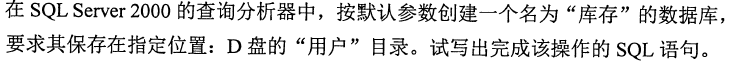 答案：CREATE DATABASE 库存ON(NAME=’库存_DATA.MDF’FILENAME=’ 库存_DATA.MDFS’)302.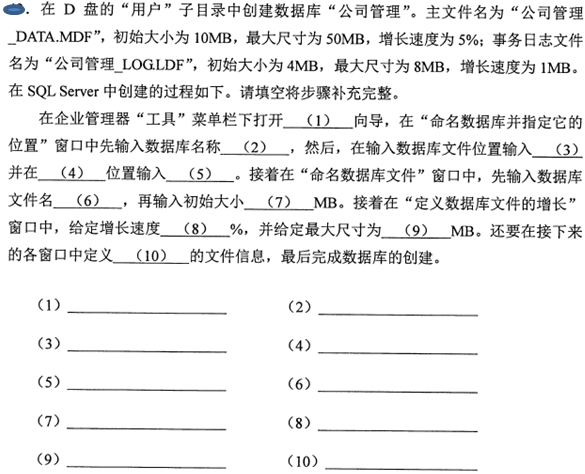 答案：（1）创建数据库（2）公司管理（3）D:\用户\（4）事务日志文件（5）D:\用户\（6）公司管理_DATA.MDF（7）10（8）5（9）50（10）事务日志文件第五章系统分析一、单项选择题303.信息系统的开发建设方式不包括（   ）。A.自行开发B.外部开发C.合作开发D.委托开发答案：B304.从规划范围上看企业信息系统规划可以分为（   ）。 A.战略性规划和执行性规划B.战略性规划和战术性规划 C.企业级规划和部门级规划D.企业级规划和战略性规划答案：A305.信息系统规划需要完成的四个基本的阶段不包括（   ）。A.战术规划B.需求分析C.资源分配D.项目规划答案：A306.战略性规划的规则为（   ）。A.1—2年或更长B.3—4年或更长C.3—5年或更长D.5—10年或更长答案：C307.诺兰模型有多少阶段（   ）。A.5B.6C.7D.8答案：B308.在信息系统规划的主要方法中，要求“自上而下”实施的是（   ）。A.企业系统规划法B.生命周期法 C.战略集合转移法D.关键成功要素法答案：A309.可行性分析的内容不包括（   ）。A.技术的可行性B.经济的可行性C.社会的可行性D.法理的可行性答案：C310.经济可行性分析要回答的基本问题（   ）。A.该项目是否能实现B.该项目何时能够收回成本C.该项目在企业中能否获得支持D.该系统有何潜在的风险答案：B311.技术可行性分析要回答的基本问题（   ）。A.该项目是否能实现B.该项目何时能够收回成本  C.该项目在企业中能否获得支持D.该系统有何潜在的风险答案：A312.决定信息系统是否进行关键文件是（   ）。A.可行性分析报告B.系统调查表C.系统规划书D.战略计划书答案：A313.最早出现的规范化开发方法是（   ）。A.原型法B.生命周期法C.面向对象法D.结构化方法答案：D314.原型法的基本思想是（   ）年提出的。A.1977B.1978C.1979D.1980答案：A315.使用终端用户开发EUC.的优点不包括（   ）。A.可及时满足终端用户灵活多样的需求B.软件错误概率较低C.提高了终端用户参与系统应用的积极性D.可以缓解开发部门的部分压力答案：B316.“软件购买之后需要根据客户要求进入定制过程”被称为（   ）。A.一次开发B.二次开发C.三次开发D.四次开发答案：B317.命周期也被称为（   ）。A.瀑布模型B.原型法C.面向对象方法D.关键成功要素法答案：A318.外包方式的劣势不包括（   ）。A.外包后企业可能会失去某些控制权B.企业对外包服务商的依赖性增强C.更换外包服务商会付出代价D.不利于企业关注核心业务答案：D319.下列说法错误的是（   ）。A.对象是面向对象模型的基本单元B.类与对象之间具有层次结构 C.类与类之间具有层次结构D.对象不都属于一定的类答案：D320.BSP方法是按照（   ）地进行系统规划。 A.自下而上B.自上而下C.自左向右D.自右向左答案：B321.系统开发的第一个阶段是（   ）。A.系统分析B.系统设计C.系统实施D.系统维护答案：A322.系统分析师的职责不包括（   ）。A.平均该项计算机应用系统的可行性    B.信息系统需求规格说明书C.编写程序代码D.完成系统逻辑模型的构建工作答案：C323.下列关于系统开发的特点的说法中，错误的是（   ）。A.质量要求高B.技术更新慢C.个人的创造性活动D.开发经验丰富答案：A324.下列属于计算机技术专家的职责的是（   ）。A.做出及时性的总结报告B.完成信息系统需求规格说明书C.对原型进行评估和反馈D.完成系统逻辑模型的构建工作答案：A325.面向对象模型的基本单元是（   ）。A.类B.对象C.消息D.属性答案：B326.自行开发的缺点不包括（   ）。A.系统标准化程度不高B.软件错误概率较高C.与组织的需求和环境不吻合D.容易延续原有的低效流程答案：C327.决定项目是否顺利进入实质的建设过程的关键性文件是（   ）。A.可行性分析报告B.系统调查表C.系统规划书D.战略计划书答案：A328.系统调查需要 （   ）。A.自上而下地进行B.自下而上地进行C.自左而右地进行D.自右而左地进行答案：A二、名词解释题329.对象答案:是面向对象的基本单元330.类答案:是具有相同结构、属性、操作和约束条件的对象形成的集合331.统一建模语言答案:是描述面向对象系统并进行可视化建模的行业标准，用结构图和行为图等面向对象建模的概念、术语、符号等做了统一的约定，便于人们之间交流，也便于编程实现，可以有力地支持从需求分析开始的软件开发过程332. RAD答案:快速应用开发，是一种通过采用已经设计好的技术、方法和工具来加快应用系统开发的方法333. CBSD答案:联合应用开发，鼓励由开发技术人员和用户联合组成开发团队，共同完成数据收集和需求分析过程334.构件答案:是指模块化的、可部署的、可替换的软件系统组成部分三、简答题335.简述信息系统规划的流程？ 答案：（1）战略规划。建立起组织的总体发展规划和信息系统规划的联系。（2）需求分析。分析企业中的业务支持对象及目标，明确所需要的信息系统，以及相应的信息技术需求。（3）资源分配。分配信息系统项目所需的管理资源和开发资源等。（4）项目规划。具体安排每个项目的日程和资源使用计划。336.简述信息系统战略性规划的方法有哪几种？答案：（1）诺兰模型（2）价值链模型（3）关键成功要素法（4）企业系统规划法（5）情景法。337.根据诺兰模型（如图所示），按照图中标号填写正确内容。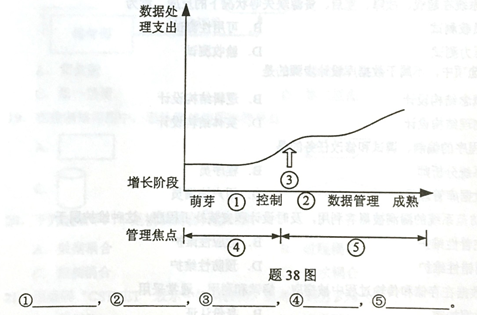 答案：散 ②集成  ③转折点  ④信息技术管理  ⑤数据资源管理338.简述诺兰模型划分哪几个阶段？答案：萌芽、扩散、控制、集成、数据管理、成熟阶段。339.简述可行性分析的主要内容？ 答案：（1）技术可行性“该项目是否能实现”（2）经济可行性“该项目何时能收回成本”（3）管理的可行性“该项目在企业中能否获得支持”（4）法理的可行性“该系统有何潜在风险”340.简述可行性分析的过程有那些？答案：（1）确定可选方案（2）可行性分析和评估研究阶段（3）得出结论并撰写可行性分析报告341.简述可行性分析的结论？答案：（1）可以立即开始开发（或后续工作）（2）需要推迟到某些条件（如资金、技术、管理）具备后才能进行开发（3）需要对目标进行某些修改后才能进行系统开发（4）项目不可行（没有必要进行开发），应立即终止工作。342.简述外包方式的优势和劣势？答案：优势（1）可以最大限度地与组织的需求和环境相吻合（2）有可能凭借独特设计获得竞争优势（3）在需求渐变的场合下，系统可以方便地得到调整、更新及扩张。劣势（1）系统标准化程度不高（2）如果错误概率较高（3）容易延续原有的低效率流程（4）若管理不力，会导致服务成本提升。343.简述结构化开发方法的特点？答案：（1）它面向过程或数据流，把现实世界的问题抽象成信息流程。（2）通过信息流程分解和数据关系描述，定义出系统板块。（3）分析模块的算法和功能，并用程序设计语言实现。344.简述生命周期法的特点？答案：（1）将软件系统的开发过程分成系统分析、系统设计、系统实施、系统维护等等多个连续性阶段。（2）对每个阶段中开发人员和用户需要履行的职责分别做了规定，明确了每个阶段需要实现的目标，以及提交功能需求报告、系统说明书等文档的要求。（3）使系统开发项目像瀑布般从上向下推进，各阶段的任务紧密衔接，以保证最终目标的实现。345.简述面向对象方法的流程？答案：（1）在系统分析阶段，从功能需求出发，分析识别出对象，将相同的数据类型抽象为独立的同类模块。（2）在系统设计阶段，描述对象的行动和交互关系。对其共性和个性进行区分控制。设置操作集合，使对象具有良好的独立性；设计对象的层次和抽象关系。（3）在系统实施阶段，使用可重用的软件库和面向对象的语言，将设计转换为代码。第六章系统分析一、单项选题346.信息系统开发项目的第一阶段是（   ）。A.系统分析B.系统设计C.系统实施D.系统维护答案：A347.解决系统“做什么”的问题是（   ）阶段的主要目的。A.系统分析B.系统设计C.系统实施D.系统维护答案：A348.系统开发的特点不包括（   ）。A.质量要求高B.信息技术人员C.业务人员D.企业领导 答案：D349.企业自行开发的优点不包括（   ）。A.可防止企业机密外泄           B.便于组织内部的开发实力不断增强C.会给系统未来的维护和扩充带来方便   D.系统标准化程度较高答案：D350.整个系统开发过程的领导者是（   ）。A.系统分析师B.信息技术人员C.业务人员D.企业领导答案：A351.数据流程图与现状调查的工具相比有两个显著特点，即具有抽象性与（   ）。A.综合性B.模糊性C.统一性D.概括性答案：D352.数据字典中的条目有六种形式：数据项，数据流，数据存储，处理功能，外部实体和（   ）。A.数据载体B.转换功能C.数据结构D.数据说明答案：C353.功能分析常用的工具有：决策树、决策表和（   ）。A.结构化语言B.数据字典C.U/C矩阵答案：AD. E-R图354.数据字典中，（   ）是数据的最小单位。A.数据项B.数据结构C.数据流D.数据存储答案：A355.对U/C矩阵的验证中，不允许空行空列的检验，称为（   ）。A.一致性检验B.完备性检验C.无冗余性检验D.完整性检验答案：C356.用来描述组织的具体业务活动、业务分布和相应的信息处理环节的是（   ）。A.组织结构图B.信息相关图C.业务流程图D.数据流程图答案：C357.数据流程图中要素不包括（   ）。A.数据流B.数据存储C.数据项D.处理功能答案：C362.在控制结构图中，       表示（   ）。A.模块调用关系B.模块C.循环调用下层模块D.功能凝聚答案：A358.在系统分析阶段，提出、解释和梳理用户的业务需求的是（   ）。A.系统分析师B.企业管理人员C.业务人员D.计算机专家答案：C359.下列说法错误的是（   ）。A.数据/功能分析从总体上了解系统的处理功能与数据资源之间联系的过程            B.数据/功能分析一般在数据流程图和功能分析之间进行C.格栅图是进行数据/功能分析的格栅工具 D.U/C矩阵是一种特殊的格栅图答案：B360.下列关于U/C矩阵的完备性检验的说法中，正确的是（   ）。A.每个数据类列至少有三个C B.每个数据类列必须有一个CC.每个数据类列只能有一个CD.每个数据类列最多有三个C答案：B361.U/C.矩阵中数据类名称位于表格的（   ）。A.第一行B.第二行C.第三行D.第四行答案：A362.（   ）面向对象模型的基本单元是。A.类B.对象C.消息D.属性答案：B363.（   ）信息技术人员与业务人员之间沟通的桥梁。A.系统分析师B.计算机技术专家C.业务人员D.企业管理人员答案：A364.信息系统中从输入数据流到输出数据流的变换过程称为（   ）。A.外部实体B.处理功能C.数据储存D.数据流答案：B365.下列说法错误的是（   ）。A.结构化语言是具有规范表达形式的自然语言B.结构化语言形式复杂             C.结构化语言清晰易读 D.结构化语言逻辑严密答案：B366.数据字典中的条目有六种形式：数据项、数据流、数据存储、处理功能、外部实体和（   ）。A.数据载体B.转换功能C.数据结构D.数据说明答案：C367.结构化设计的核心内容不包括（   ）。A.模块化B.结构化C.自顶向下逐步求精D.自底向上逐步求精答案：D368.下列说法正确的是（   ）。A.模块可以直接与其他上下级模块发生通信联系B.模块调用顺序为自下而上C.每个模块有自身的任务，只有接受到上级模块的调用命令时才能执行D.模块可以直接与其他同级模块发生通信联系答案：C369.耦合有三种类型，不包括（   ）。A.时间耦合B.数据耦合C.控制耦合D.非法耦合答案：A370.用连续数字作为每个实体的标识的编码，称为（   ）。A.顺序码B.成组码C.重复码D.表意码答案：A371.数据库设计的最后阶段是（   ）。A.概念结构设计B.数据结构设计C.物理结构设计D.逻辑结构设计答案：C372.下列关于系统开发的特点说法错误的是（   ）。A.质量要求高B.产品无形C.复杂性高D.个人的创造性活动答案：D373.系统调查的原则不包括（   ）。A.自下而上地进行B.事先制订计划C.深入沟通交流D.避免先入为主答案：A374.下列关于对U/C矩阵的冗余性检验的说法中，正确的是（   ）。A.可以有空行，不可以有空列B.可以有空列，不可以有空行C.可以有空行，也可以有空列D.即不可以有空行，也不可以有空列答案：D二、名词解释题375.数据流程图答案：是系统逻辑模型设计的重要工具之一。用规范化的图示符号反映出信息在系统中的流动、处理和存储情况.376.数据字典答案：是由各类数据说明和定义所组成的组合，是可供人们访问和查询的、用来记录数据库和应用系统元数据的总目录，是对数据流程图中的相关成分进行解释和描述的工具。377.决策树答案：又称判定树，源自决策分析技术，一般用来对决策方案进行分析和选择，适合于描述多种条件组合情况下的决策策略，说清楚选项和决策结果的产生过程。378.决策表答案：又称判断表，是一种表格状的分析工具，适用于描述和处理判断条件较多、各种条件相互组合的多方案决策过程。379.结构化语言答案：是具有规范表达式的自然语言。它既有自然语言的基础，又很容易与结构化的程序设计语言相对应。三、简答题380.简述系统开发的指导原则？答案：（1）系统开发的目地性（2）系统的环境适应性（3）文档化管理（4）用户参与381.简述系统调查的内容？答案：（1）企业的基本情况（2）系统需要支持的业务流程和信息处理状况（3）系统资源情况（4）各类人员对新系统的态度382.简述系统数据调查常用的方法？ 答案：（1）直接查阅和收集文字资料、报表、账册等纸质载体数据和电子化数据。（2）有计划的访问，可收集用户反映和业务部门需求等具有变动性和灵活性的信息。（3）问卷调查和统计分析，可收集那些分布范围广、数量大的信息，如订单格式和客户数据，可了解数据的相关特征。（4）现场观察和实践参与，可直接了解业务处理实际进程，识别出无效的工作环节。383.简述U/C矩阵的正确性可进行哪三方面的检验？答案：（1）完备性检验（2）一致性检验（3）无冗杂性检验四、综合应用题384.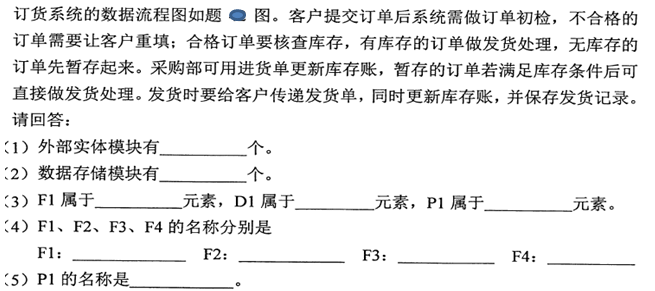 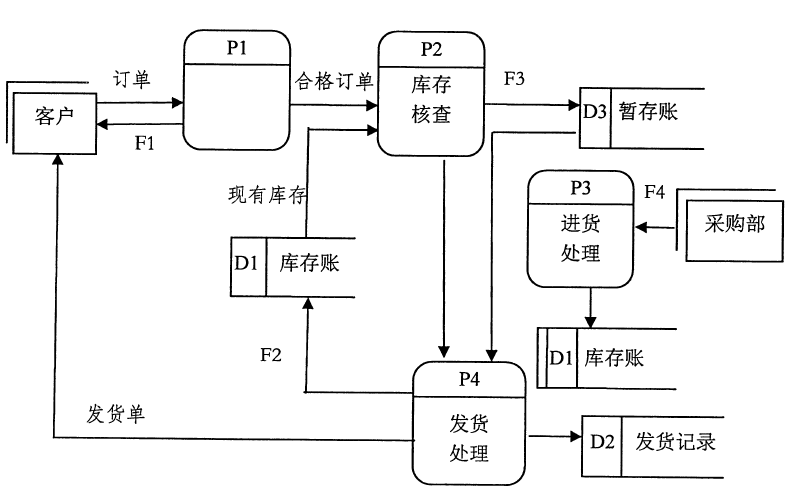 答案：（1）2（2）3（3）数据流，数据存储，处理功能（数据处理）（4）不合格订单，发货记录，暂存订单（无库存订单），进货单（5）订单初检385.现有如下E-R图，请将其转换成关系模型。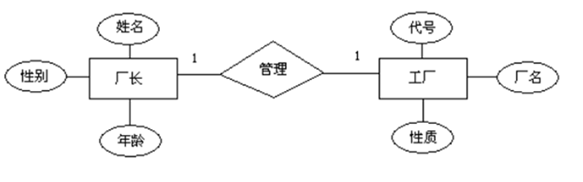 答案：关系模型如下：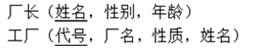 386.职工信息数据库概念结构如下。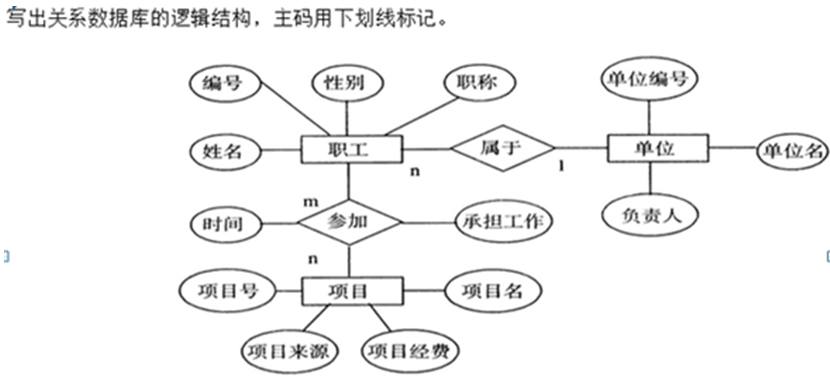 答案：关系数据库逻辑结构如下：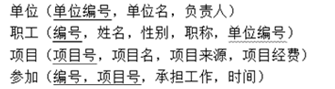 387.现有如下E-R图，请将其转换成关系模型。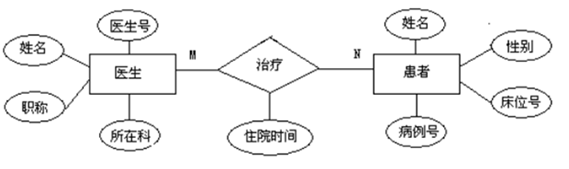 答案：关系模型如下：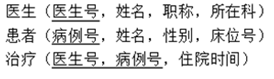 388.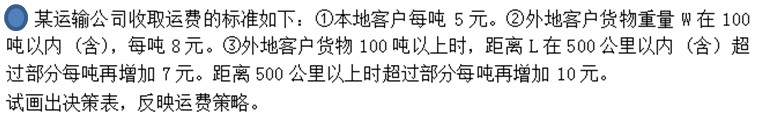  答案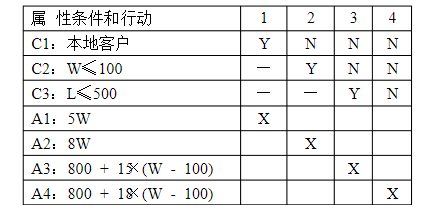 第七章系统设计一、单项选择题389.系统分析报告经过专家评审、通过批准后，开发工作进入（   ）。A.系统分析B.系统设计C.系统实施D.系统维护答案：A390.下列选项中凝聚程度最高的是（   ）。A.数据凝聚B.逻辑凝聚C.时间凝聚D.偶然凝聚答案：A391.控制结构图也称为（   ）。A.软件结构图B.业务流程图C.数据流程图D.组织结构图答案：A392.在控制结构图中，    是指（   ）。A.调用关系B.模块 C.数据存储D.选择调用下层模块 答案：B393.结构化设计的构想是在（   ）时间，由查理德.史蒂文提出来的。A.1973年B.1974年C.1975年D.1976年394.模块间的结构形式不包括（   ）。A.顺序结构B.并行结构 C.选择结构D.循环结构 答案：B395.下列说法错误的是（   ）。A.模块之间的通信只限于其之间上下级模块B.模块调用顺序为自下而上C.任何模块不能直接与其它上下级模块发生通信关系D.任何模块不能直接与其它同级模块发生通信关系答案：B396.合理的系统结构设计要满足的条件不包括（   ）。A.系统开发速度较快B.系统有较高的可靠性 C.降低项目开发成本D.系统容易维护答案：A399.代码设计的原则不包括（   ）。A.唯一性B.合理性C.复杂性D.规范性答案：C400.顺序码也称为（   ）。A.重复码B.助记码C.数字码D.序列码答案：D401.重复码的优点不包括（   ）。  A.容易被系统人员接受B.易实现C.可以任意更改D.便于推广答案：C402.下列关于凝聚程度的说法中，错误的是（   ）。 A.逻辑凝聚的程度比时间凝聚低B.逻辑凝聚的程度比功能凝聚低C.数据凝聚的程度比时间凝聚低D.数据凝聚的程度比功能凝聚低答案：C403.下列关于凝聚程度的说法中，正确的是（   ）。A.偶然凝聚的程度比时间凝聚高B.数据凝聚的程度比逻辑凝聚低C.数据凝聚的程度比时间凝聚低D.数据凝聚的程度比偶然凝聚高答案：D404.为了保持模块的独立性，应该消除任何形式的（   ）A.数据耦合B.功能耦合C.控制耦合D.非法耦合答案：C405.下列是流程图中的一个符号，它描述的是（   ）。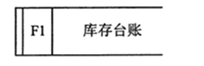 A.数据存储B.重复的数据存储C.数据处理D.外部实体答案：B406.下列选项中，表示分支结构的程序流程图是（   ）。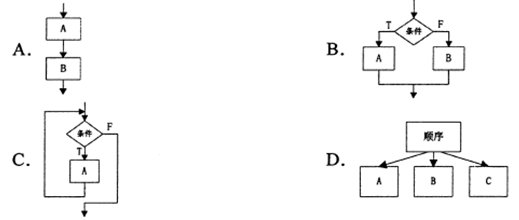 答案：C407.人机对话窗口和信息提示窗口的设计，要注意贯彻（   ）原则。A.用户方便B.用户友好C.设计方便D.设计快速答案：B408.成组码的优点不包括（   ）。A.简单方便B.易记忆C.易校对D.易处理答案：B409.软件开发过程中采用多种图形化工具，下面图形是（   ）。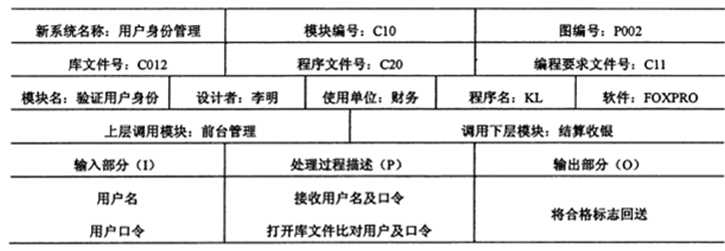 A.业务流程图B.数据流程图C.IPO图D.控制图答案：C410.下列是数据库管理系统的是（   ）。A.WindowsB.LinuxC.VisuAl FoxProD.Unix答案：C411.将表示实体特征的文字、数字或记号直接作为编码的是（   ）。A.顺序码B.成组码C.重复码D.表意码答案：D412.一个1：n联系转换为一个关系时，（   ）成为关系的码。A.1端实体的码B.n端实体的码C.两端实体的码都可以D.两端实体的码的组合答案：D413.主数据文件的后缀是（   ）。 A.NDFB.MDFC.LDFD.MDB答案：B414.数据库备注文件的后缀是（   ）。A.DACB.DBCC.DCXD.DCT答案：D415.辅助数据文件的后缀是（   ）。A.LDFB.MDFC.NDFD.DDF答案：C416.系统设计阶段的主要活动不包括（   ）。A.系统总体设计B.系统详细设计C.编写系统设计报告D.测试用例设计答案：D417.在控制结构图中，      表示（   ）。A.模块调用关系B.模块间控制信息传递C.数据存储D.选择调用下层模块 答案：C418.酒店管理系统的数据流程图如下所示，该图是（   ）。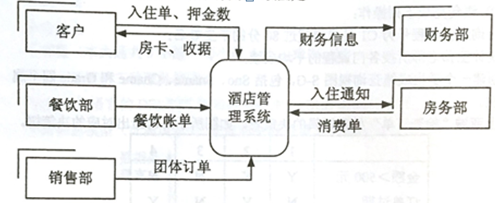 A.背景图B.顶层图C.第一层图D.第二层图答案：A419.描述处理过程的图形工具有（   ）。A.业务流程图B. N-S图C.决策表D.决策树答案：B420.在实际ASCII代码（   ）位二进制数字编码，其中最高位属于效验码。A.3B.8C.10D.14答案：B421.“代码便于阅读，容易为他人理解”是指软件质量评价因素中的（   ）。A.正确性B.可理解性 C.安全性D.适用性答案：B422.系统设计不包括（   ）。A.数据库设计B.代码设计C.输入输出界面设计D.处理过程设计答案：B二、名词解释题423.控制结构图答案：也称为软件结构图或模块结构图，它表示出一个系统的层次分解关系、模块调用关系、模块之间数据流和控制信息流的传递关系，它是设计系统物理结构的主要工具。424.模块凝聚答案：是衡量内部功能的内在联系是否紧密的指标，也是衡量模块质量好坏的重要指标。425.数据耦合答案：两个模块间通过关系传递被处理的数据称为数据耦合。426.非法耦合答案：一个模块与另一个模块内部发生联系，即一个模块中的某些内容在另一模块中以某一种方式被引用，称为非法耦合。427.重复码答案：采用与原来手工系统相同的编码。428.概念数据模型答案：是面向问题的模型，反映了用户的现实工作环境，是与数据库的具体实现技术无关的。429.逻辑数据模型答案：是用户通过数据库管理系统看到的现实世界，它描述了数据库数据的整体结构。430.物理数据模型答案：是数据库在物理设备上的存储结构和存取方法。431.系统设计说明书答案：又称为系统设计报告，是系统设计的最后成果，也是新系统的物理模型和系统实施的依据。三、简答题432.简述系统设计的主要活动？ 答案：（1）系统棕色级。其中包括软件系统总体结构设计，数据库设计，通信网路平台设计。（2）系统详细设计。其中包括代码设计，输入输出界面设计，处理过程设计。（3）编写系统设计报告。433.简述代码的重要性体现在哪些方面？答案：（1）可以唯一地标识一个分类对象（2）加快输入，减少出错，提高处理效率（3）便于存储和检索，节省存储空间（4）使数据表达标准化，简化处理程序（5）为全局数据一致性提供了基础。434.简述代码设计的原则？答案：（1）唯一性（2）简单性（3）可识别性（4）可扩充性（5）合理性（6）规范性435.简述数据库设计的原则？答案：（1）满足客户要求（2）满足数据库管理系统要求（3）具有较高的要求436.简述系统设计说明书的内容？答案：（1）控制结构图及每一模块的详细说明（2）数据库设计说明（3）计算机和网络系统配置说明（4）代码设计说明（5）用户界面设计说明（6）计算机处理过程说明（7）实施费用估计437.描述数据库逻辑结构的设计步骤？答案：就是把概念结构设计阶段得到的E-R图，转换成所选数据库管理系统支持的数据模型的过程。主要分为选择一种数据模型、将E-R图向选定数据模型转换、对数据模型优化三个步骤。438.何谓数据凝聚的模块？答案：模块内部包含若干处理，它们按一定的顺序执行，且前一处理所产生的输出数据，是下一个处理的输入数据。这种模块可较为明确表述其功能，内部结构较密切，与其他模块联系一般较少，凝聚性较好。439.什么是顺序编码？什么是组合编码？ 答案：顺序编码是用连续数字作为每个实体的标识，组合编码是将代码分为几段（组），每段表示一种含义，每段都由连续数字组成。440.简述IPO图的特点？答：将每一个模块都看成是一个独立的子系统，IPO图详细地描述了其输入、加工处理、输出几个处理逻辑部分。IPO图将为编制程序提供指导。所以也叫做程序设计任务书441.描述处理过程的主要工具有哪些？答案：（1）图形（程序流程图、N-S图）（2）表格（决策表、决策树）（3）伪码（结构化语言）442.简述各类数据库的文件有那些？答案：（1）主数据文件：.MDF（2）辅助数据文件：.NBF（3）事务日志文件：.LDF（4）数据库文件：.DBC（5）数据库备注文件：.DCT（6）数据库索引文件：.DCX第八章系统实施一、单项选题443.下列不属于影响系统实施的技术因素的是（   ）。A.硬件安装B.软件编程C.管理环境D.工程建设答案：C444.用户在系统实施过程的身份不包括（   ）。A.系统使用者B.系统设计者C.系统检验者D.应用效果承担者答案：B445.常用软件质量评价因素不包括（   ）。A.可理解性B.可移植性C.确性D.效率答案：B446.对（   ）部门的目的重在操作技能和本岗位工作质量的保障。A.业务部门B.知识型用户C.管理人员D.操作人员答案：D447.统测试的目的是（   ）。A.发现错误B.改正错误  C.验证软件是正确的D.验证软件是先进的  答案：A448.系统测试的对象是（   ）。A.硬件B.数据C.模块D.整个应用软件系统答案：D449.功能测试又称（   ）。A.静态测试B.动态测试C.白盒测试D.黑盒测试答案：D450.下列说法错误的是（   ）。A.系统测试贯穿了整个软件开发的全过程 B.测试本身具有不彻底性C.测试只能证明错误的存在D.测试能够证明错误不存在答案：D451.并行切换方式的优点不包括（   ）。A.风险相对较小B.切换速度较快C.有利于系统平稳过渡D.有利于提高新系统的可靠性答案：B452.“可否提供对错、故障和误操作的控制”软件战略质量评价因素中的（   ）。A.正确性B.可理解性C.安全性D.适用性答案：C453.系统测试的一般流程是（   ）。A. 单元测试、确认测试、验收测试、组装测试B.单元测试、组装测试、确认测试、验收测试C.确认测试、验收测试、单元测试、组装测试D.确认测试、单元测试、验收测试、组装测试答案：A454.功能测试又称为（   ）。A.静态测试B.动态测试C.白盒测试D.黑盒测试答案：D455.确认测试主要采用的测试方法是（   ）。  A.白盒测试B.黑盒测试C.动态测试D.静态测试答案：A456.除（   ）外，要避免出现由开发者自我承担测试任务的现象。A.验收测试B.集成测试C.单元测试D.系统测试答案：C457.人工代码评审不包括（   ）。A.小软件自审B.文档分析C.单元测试D.自动分析答案：D458.针对具体程序模块的测试是（   ）。A.验收测试B.确认测试C.单元测试D.组装测试答案：C459.对装配好的整个软件系统的整体效果进行的测试是（   ）。A.验收测试B.确认测试C.单元测试D.组装测试答案：B460.较大型的、技术上可做拆分的符合型系统适合采用的切换方法是（   ）。A.之间切换B.并行切换C.逐步切换D.试点过渡答案：C461.下列说法错误的是（   ）。 A.白盒测试属于动态测试B.黑盒测试属于静态测试C.黑盒测试又称为功能测试D.白盒测试又称为结构测试答案：B462.在信息中心中，负责制定与信息系统应用有关的安全策略和服务保障措施的部门是（   ）。A.数据管理部B.系统维护部C.数据中心D.规划与安全部答案：D463.息中心中负责设计新系统的是（   ）。A.数据库管理员B.用户协调员C.程序员D.系统分析员答案：D464.“程序代码中排除错误的程度”是指软件质量评价因素中的（   ）。A.正确性B.可理解性C.安全性D.适用性答案：A465.软件测试的“V模型”中每个开发阶段都对应着一种测试，与需求分析阶段相对应的是（   ）。A.集成测试B.系统测试C.单元测试D.验收测试答案：D466.图中描述的系统切换方式属于（   ）。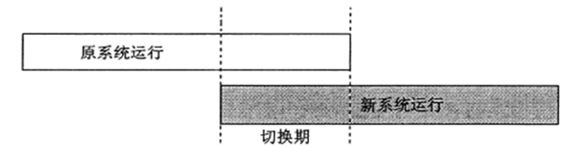 A.并行切换B.直接切换C.逐步切换 D.试点过渡答案：A467.下列说法错误的是（   ）。A.系统测试仅仅发生在系统实施阶段B.测试只能证明错误的存在 C.测试小组要与开发团队分离 D.软件测试工作需要严格的组织和计划答案：A468.并行切换的缺点不包括（   ）。A.风险相对较大B.并行期需要双倍的工作量C.切换速度较慢D.成本较高答案：A469.用户在系统实施过程中的身份不包括（   ）。A.系统使用者B.系统设计者C.系统检验者D.应用效果承担者答案：B470.下列说法正确的是（   ）。A.测试小组应由开发团队担任B.测试工作不需要严密的计划C.黑盒测试又称为结构测试D.白盒测试不适于大型的复杂模块答案：D二、名词解释题471.回归测试答案：是指在发生修改之后要再次重做先前的测试，以验证原问题已修改，并确认所做修改没有引入新的缺陷。472.用例答案：是测试前专门设计的测试方案，测试人员在进行测试时必须严格遵守实施。473.组装测试答案：是对组装后多个模块的联合测试，也称为系统测试或集成测试。474．验收测试答案：是系统发布或交付前的试运行及最终测试，在系统软件、硬件、网络等基本设施，安装到位后进行，由用户或系统建设方负责建设。475.直接切换答案：在某个确定的时刻旧系统停止运行，由新系统接替其全部业务并开始独立运行。476.并行切换答案：在切换期让新旧系统同时运行一段时间，当新系统正常运行有保证时，或用户管理层完全同意切换到新系统时再停掉旧系统。三、简答题477.简述用户在系统实施过程的身份？答案：用户在确立系统实施目标中发挥着主导作用，一方面，目标过低会导致系统实施的压力不足，另一方面，目标过高会导致系统实施的压力过小。478.简述测试的内容？答案：（1）单元测试（2）组装测试（3）确认测试（4）验收测试479.简述设计测试用例时应遵守的原则？答案案：（1）全面性（2）正确性（3）完备性（4）可操作性480.简述逐步切换的优点？ 答：（1）风险分散，可以避免系统的切换期各种矛盾集中爆发，给技术人员以处理问题和调整的时间。（2）用户也有了逐步适应的过程，便于掌握不同的新流程。（3）若管理上可行，较易部分先行成功还可以为后续的阶段提供经验，增强用户的信心，有利于复杂系统的整点切换进程平稳、有序地完成。481.简述逐步切换的缺点？ 答案：（1）由于系统不同模块间存在相互依存，逐步切换往往会出现技术安排上的困难。（2）在系统切换期间，业务运行可能会因新旧系统交叉接口的变动而多次调整，容易出现混乱。（3）用户需要同时关注多套新旧混搭的流程，很容易出错。（4）整个切换周期会拉长，在新旧系统差别过大时，很容易出错。482.简述系统测试计划的作用是什么？答案：（1）测试计划以排除测试的随意性，以免发生疏漏或者重复无效的工作。（2）同时可跟踪和控制测试进度，减少测试中的不确定性，应对测试过程中的各种变更，有效地控制测试风险。（3）测试计划明确了测试任务和测试方法，可以发现更多的软件缺陷。483.简述什么是压力测试？答案：了解系统质量保证水平的测试，观察系统在超载、鼓掌、重启、资源缺失等负面情况出现时的反应，考察系统的可恢复性。484. 简述什么是回归测试？答案：是指在发生修改之后要再次重做先前的测试，以验证原问题已修改，并确认所做修改没有引入新的缺陷。485. 简述什么是黑盒测试？ 答案：又称为功能测试。待测模块被看作是一个黑盒子，无法考察其内部的结构和机制，只能通过输入输出的规范检测评定模块有无错误。测试者会根据程序的运行环境设计一系列的数据输入，并根据模块的功能描述检查其应有的错误。一旦发现输出的不是预期结果，就可以认为该模块有错误。486.简述什么是组装测试？ 答案：组装测试是对组装后多个模块的联合测试，也称为系统测试或集成测试。它是对集成后的系统进行检查，以确定系统的各个部件能否在一起共同工作而没有冲突。487.简述并行切换的主要缺陷？ 答案：（1）并行期需要双倍的工作量，产生两套输入输出，甚至需要配备两套人马。（2）切换速度太慢，成本较高。（3）如果新旧业务流程有较多改变，对旧系统的心里依赖会不利于他们积极调整自己，尽快转向新系统。第九章  系统运行管理与维护一、单项选择题 488.企业信息主管的英文简称是（   ）。A.CEOB.CIOC.DBAD.NBA答案：B489.负责网络设施的设计、安装、运行、安全和维护工作的是（   ）。A.规划与安全部B.系统维护部C.电子商务部D.通信与网络部答案：D490.下列不属于系统可用性的是（   ）。A.可靠性B.技术先进性C.自我修复性D.可维护性答案：B491.常见的经济指标不包括（   ）。A.净利润率B.投资回收期C.成本节约额D.收益增长率答案：A492.信息系统的安全保护等级最高的是（   ）。A.系统审计B.安全标记C.访问验证D.自主保护答案：C493.适应性维护约占整个维护工作的（   ）。A.10%B.25%C.50%D.70%答案：B494.预防性维护约占整个维护工作的（   ）。A.4%B.8%C.20%D.25%答案：A495.纠错性维护约占整个维护工作的（   ）。A.10%B.25%C.20%D.70%答案：C496.信息中心中负责设计新系统的是（   ）。A.数据库管理员B.用户协调员C.程序员D.系统分析员答案：D497.常用的可靠性技术不包括（   ）。A.设备冗余技术B.数字签名技术C.容错技术D.负荷分布技术答案：B498.信息系统的安全等级中的第3级是（   ）。A.访问验证B.安全标记C.系统审计D.自主保护答案：B501.在信息中心，负责计算机硬件和系统软件的安装及维护的部门是（   ）。A.数据管理部B.系统维护部C.数据中心D.规划与安全部答案：B502.在信息中心，负责整个企业数据资源、核心数据库建立、运行安全和维护的是（   ）。A.数据库管理员B.用户协调员C.程序员D.系统分析员答案：A503.计算机设备的发展方向不包括（   ）A.体积小B.性能分散C.重量轻D.密集度高答案：B504.信息系统的安全保护等级的第2级是（   ）。A.访问验证B.安全标记C.系统审计D.结构化答案：C二、名词解释题505.集中式答案：是指所有信息资源的规划配置、协调服务和管理控制权都集中于统一的信息中心，支持企业运营以及各个业务部门的信息服务需求都由信息中心负责提供。506.分散式答案：是将信息资源分别置于企业各部门的管理和控制之下，信息系统的开发活动、开发人员、数据存储等都分散进行，信息服务和流程支持尽量由本地提供。507.信息中心答案：是企业中支持信息系统运行管理、承担信息化工具支持服务的职能机构。508.系统的可靠性答案：是衡量信息系统稳定运行水平和能力的基础性指标。509.容错技术答案：就是当系统中出现了数据、文件损坏或丢失时，系统能够自动将这些损坏或丢失的文件和数据恢复到发生事故以前的状态，使系统能够连续正常运行的一种技术。510.信息系统的安全性答案：是指系统防止外部灾害和人为破坏，防止系统资源受到侵害或者被非法使用的能力。511.信息隐藏答案：是一种伪装技术，即将某种隐秘的信息隐藏在公开的普通信息中，并通过公开信息的传输来传递隐密信息。512.硬件平台维护答案：主要指对主机及外部设备的日常维护和管理，故障诊断和检修，设备迁移，设备扩容、功能扩展和升级等，还包括就设备本身的保修和维护问题，与硬件设备提供商协商服务。513.纠错性维护答案：是指改正在系统开发阶段遗留的而系统测试阶段未能发现的错误。514.系统审计答案：是与信息安全有关，但不限于信息安全的、强制性的管理措施。三、简答题515.简述对信息中心一些重要岗位人员的素质要求？ 答案：（1）系统分析师：需要研究企业对信息系统的需求，负责设计新系统等。（2）程序员：能够根据系统设计报告，编制、调试和修改程序。（3）数据库管理员：负责整个企业共享数据资源、核心数据库的建立、运行安全和维护工作。（4）用户协调员：随着信息中心规模的扩大和在组织中地位的提升，信息中心会分别设立与信息安全、办公自动化等重点应用关的专职岗位。516.简述访问控制的主要机制？答案：（1）入网访问控制，只允许合法用户登录网络并获取网络资源。 （2）设定网络权限，将用户分为不同类别（如管理员、用户、审计员），分别确定他们可以访问的资源以及对资源的操作。517.简述系统维护的工作流程？ 答案：（1）要先制定维护工作计划，确认需要修改的项目；填写、提交维护及系统变更申请表。（2）申请表经审批人正式批准后，才能开始维护工作。（3）对软件实施的任何修改都应该在单独的计算机上完成，避免影响业务系统的运行。（4）修改的结果要经过维护小组的严格测试，待验收通过后，才可用适当切换方式更新运行中的系统。（5）随着系统被更新并投入使用，相应的文档也应同步更新，并完整保存归档。518.简述机房管理制度的内容？ 答案：。（1）计算机使用和机房值班制度。（2）机房用电、消防、进出等安全制度，计算机设施维护责任人。（3）机房设施的操作规程，系统设备巡检、日常记录的规定。（4）故障情况下的处理措施等。519.简述信息系统审计的职责？ 答案：（1）确认已有的安全策略，检查系统安全措施是否有缺陷。（2）观察系统是否受到了完好的保护，足以应对攻击、损失和灾难。（3）确认系统是否能够可靠地为用户提供所需的服务。520.简述信息系统审计的基本方法？ 答案：（1）通过可靠手段记录审计对象的活动信息。（2）进行数据分析，将安全活动与具体用户相对应。（3）通过检测、跟踪、验证等方法。发现潜在的或实际的安全侵害。（4）发出隐患或危机告警，并上报相关信息。（5）完整存储审计文档，已备今后使用。列名类型大小允许空值主键约束注释XHCHAR8学号 主键XMCHAR8姓名XBCHAR2男或女性别NLINT16--25年龄CJDECIMAL3，1成绩ZPIMAGE照片RQDATETIME日期XHXMXBNLCJZPRQ20180217范志刚男2191Binary2018-11-15-19:15:2620180254李名云男2081BinaryNULL20180803张岚女1987BinaryNULLXHXMXBNLCJZPRQ20180211范志刚男2091Binary2018-11-15-19:15:2620180251李名云男2095BinaryNULL20180803张岚女2087BinaryNULLXHXMXBNLCJCSRQ1001王平女1998NuLL1002李力力男2178NuLL1003程勇男2081NuLL1004刘娜女2165NuLL1005赵军男1991NuLL1006王青山男2082NuLL1007郑小敏女1977NuLL1008成林男2180NuLL1009安晓女1863NuLL